AMENAGEMENT DES ACCES ET PLATEFORMES / EXCAVATIONSSemaines 31 à 38 (du 31/07 au 18/09)La D185, D196 et du chemin communal entre Juillé et Lonnes seront régulièrement empruntés par des camions à cette occasion.REALISATION DES FONDATIONSEn septembre 2023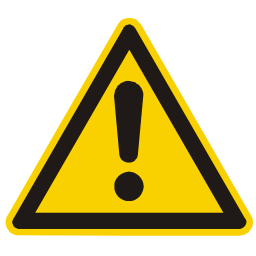 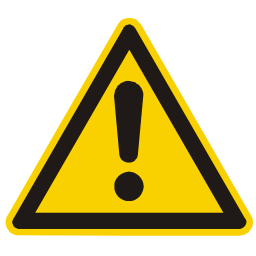 CÂBLAGE ELECTRIQUELa réalisation du câblage électrique du parc éolien se fera lors du mois de novembre 2023.ARRIVEE DES ELEMENTS, ASSEMBLAGE ET LEVAGE DES EOLIENNESSemaines 01 à 09 (janvier 2024 à février 2024) : montage des éoliennes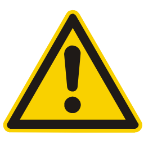 MISE SOUS TENSION, TESTS TECHNIQUES, ET MISE EN SERVICE DU PARCMise en service en mai 2024